Miejscowość i data 		Pieczątka Klubu 		Podpis upoważnionego  przedstawiciela klubu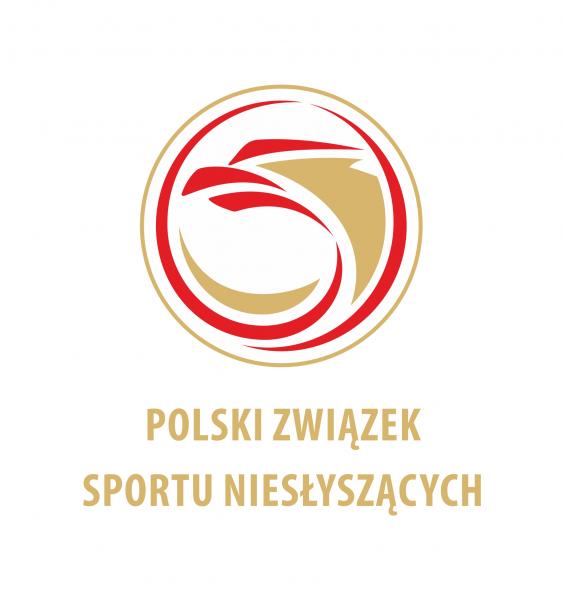 MISTRZOSTWA POLSKI NIESŁYSZĄCYCHW LEKKOATLETYCESZCZECIN, dn. 21-23.06.2019 r.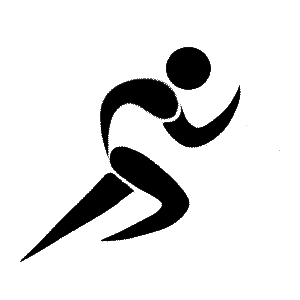 ZAMÓWIENIA NA NOCLEGI I POSIŁKIZAMÓWIENIA NA NOCLEGI I POSIŁKIZAMÓWIENIA NA NOCLEGI I POSIŁKIKLUB / OSOBA:ADRES:KONTAKT:OSOBA ODPOWIEDZIALNA:ŁĄCZNA ILOŚĆ OSÓB WRAZ Z OPIEKUNAMIŁĄCZNA ILOŚĆ OSÓB WRAZ Z OPIEKUNAMIPŁEĆILOŚĆKOBIET0MĘŻCZYZN0RAZEM0PROSIMY KAŻDĄ EKIPĘ PRZYJEŻDŻAJĄCĄ O PODANIE GODZINY PRZYJAZDU I ODJAZDUPROSIMY KAŻDĄ EKIPĘ PRZYJEŻDŻAJĄCĄ O PODANIE GODZINY PRZYJAZDU I ODJAZDUPRZEWIDYWANE  GODZINYPRZYJAZD21.06.2019 r. g.00:00ODJAZD23.06.2019 r. g.00:00